SIAMO UNA FAMIGLIA A CURA DELL'AMBIENTESTIMATI OSPITI,I PROPRIETARI DELLA SISTEMAZIONE IN CUI SIETE OSPITI, VI DIAMO IL BENVENUTO.DESIDERIAMO, CHE VI RICORDIATE LA PERMANENZA DA NOI PER LE COSE PIACEVOLI E CHE VI SENTIATE BENE NELLA NOSTRA CASA.DICHIARAZIONE:SIAMO UNA FAMIGLIA A CURA DELL'AMBIENTE, PER QUESTO DICHIARIAMO CHE DI CONTINUO:•    CI SFORZIAMO AD AGIRE A CURA DELL'AMBIENTE•    RENDIAMO COSCIENTI  I PROPRI AMICI, PARENTI, VISITATORI E•    TENIAMO CONTO AL MASSIMO DEI CONSIGLI E DELLE SOLUZIONI PER UN TRATTAMENTO RESPONSABILE CON FONTI    NATURALI E  UN  TRATTAMENTO  EFFICACE CON L'ENERGIA.CI RENDIAMO CONTO, CHE UN TRATTAMENTO COSI'  E' SOPRATTUTTO E PER PRIMO  VANTAGGIOSO PER L'AMBIENTE.PER UN TRATTAMENTO A CURA DELL'AMBIENTE IL PIU' DELLE VOLTE BASTA VERAMENTE POCO E NON ABBIAMO BISOGNO DI RINUNCIARE AL  BENESSERE E ALLE COSE  CHE CI PIACE FARE. IL PIU' DELLE VOLTE SI TRATTA SOLO DI UNA SEMPLICE E APPENA NOTEVOLE AZIONE.  PERO' SOLAMENTE COSI' E TUTTI INSIEME POSSIAMO CAMBIARE IL MONDO IN MEGLIO E LO LASCIAMO AI NOSTRI POSTERI COSI' COME L'ABBIAMO RICEVUTO DAI NOSTRI ANTENATI.DATO CHE CI SFORZIAMO, DI ESEGUIRE LE CONDIZIONI PER L'OTTENIMENTO DEL DISTINTIVO AMBIENTALE, VI PREGHIAMO PER LA COMPRENSIONE, PERCHE' VI  INCITIAMO NELLA NOSTRA SISTEMAZIONE CON »BARLUMI AMBIENTALI!«. UN OBBLIGO IMPORTANTE PER L'OTTENIMENTO DEL DISTINTIVO E' INFATTI PROPRIO IL RESPONSABILIZZARE.  SAREMO LIETI SE PRENDERETE IN CONSIDERAZIONE I CONSIGLI E COSI' CONTRIBUIRETE ALLA TUTELA DELL'AMBIENTE. ALTRESI' SAREMO FELICI DELLE VOSTRE PROPOSTE E COMMENTI, CHE CERCHEREMO DI CONSIDERARE NEL MODO PIU' ASSOLUTO OSSIA LI RIFERIREMO AGLI INDIRIZZI DELLE ISTITUZIONI COMPETENTI.UN SINCERO GRAZIE!APPARTAMENTO (nome)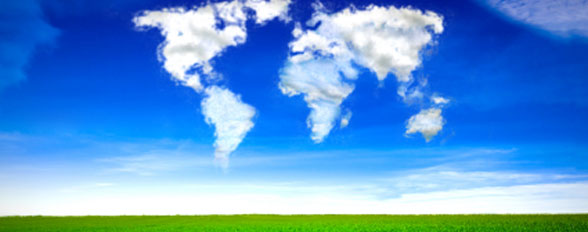 I BARLUMI – ESEMPI:PER IL MANTENIMENTO DI UN LIVELLO DI VITA SODDISFACENTE L'UOMO CONSUMA ATTORNO AGLI 80 LITRI DI ACQUA POTABILE AL GIORNO. NELL'ECONOMIA DOMESTICA SLOVENA CONSUMIAMO DAI 130 AI 200 LITRI A MEMBRO. GIA' SOLAMENTE UN RISCIACQUO DEL WC INVECE TRA I 2 E 8 LITRI DI ACQUA POTABILE PULITA, PER CUCINARE UNA MEDIA ECONOMIA DOMESTICA SLOVENA CONSUMA 6 LITRI D'ACQUA AL GIORNO.SE DIVIDIAMO TRA LA POPOLAZIONE TUTTO IL CONSUMO INDUSTRIALE DELL'ACQUA, DOBBIAMO INVECE    ASSICURARE PER CIASCUNO TRA DI NOI TRA I 300 E 500 LITRI DI ACQUA POTABILE AL GIORNO.STIMATI OSPITI, SIAMO FELICI, DI POTERVI OSPITARE NELL'AMBIENTE DOVE L'ACQUA E' POTABILE!! BEVIAMO ACQUA SANA E LIMPIDA! VERSATEVI UN BICCHIERE D'ACQUA E ALLA SALUTE!USIAMO L'ACQUA ECONOMICAMENTE -  DURANTE IL LAVAGGIO DEI DENTI LA CHIUDIAMO. COSI' POSSIAMO RISPARMIARE BEN 18 LITRI D'ACQUA AL MINUTO.  ADEGUIAMO LA POTENZA DEL GETTO ALL'ESIGENZA.SE E' SOLO POSSIBILE ADEGUIAMO LA DIMENSIONE DELLE STOVIGLIE ALLA DIMENSIONE DEL PIANO DI COTTURA. QUANDO IL CONTENUTO COMINCIA A BOLLIRE, ABBASSIAMO LA POTENZA DEL FORNELLO.  USIAMO I COPERCHI PER RIDURRE IL TEMPO DELLA COTTURA.LA NOSTRA SISTEMAZIONE HA UN GROSSO »CAPPOTTO« (UNA BUONA ISOLAZIONE) E FINESTRE ENERGETICO ECONOMICHE. CHIUDIAMO SEMPRE DIETRO DI SE LE PORTE E LE FINESTRE, PERCHE' IN QUESTO MODO PREVENIAMO IL RISCALDAMENTO DEGLI AMBIENTI E NON E' NECESSARIO IL RAFFREDDAMENTO SUPPLEMENTARE CON CUI DIMINUIAMO L'IMPRONTA DI CARBONIO NELL'AMBIENTE. DI NOTTE E AL MATTINO AERIAMO GLI AMBIENTI E POI CHIUDIAMO LE PERSIANE E LE FINESTRE PER PREVENIRE LA FUORIUSCITA DEL CALORE NEGLI AMBIENTI. LE NOSTRE LUCI SONO ECONOMICHE/I TUBI LUMINESCENTI LED. CHIUDIAMO LE LUCI QUANDO NON NE ABBIAMO BISOGNO. CON QUESTO CONTRIBUIAMO AL MANTENIMENTO  DELL'AMBIENTE.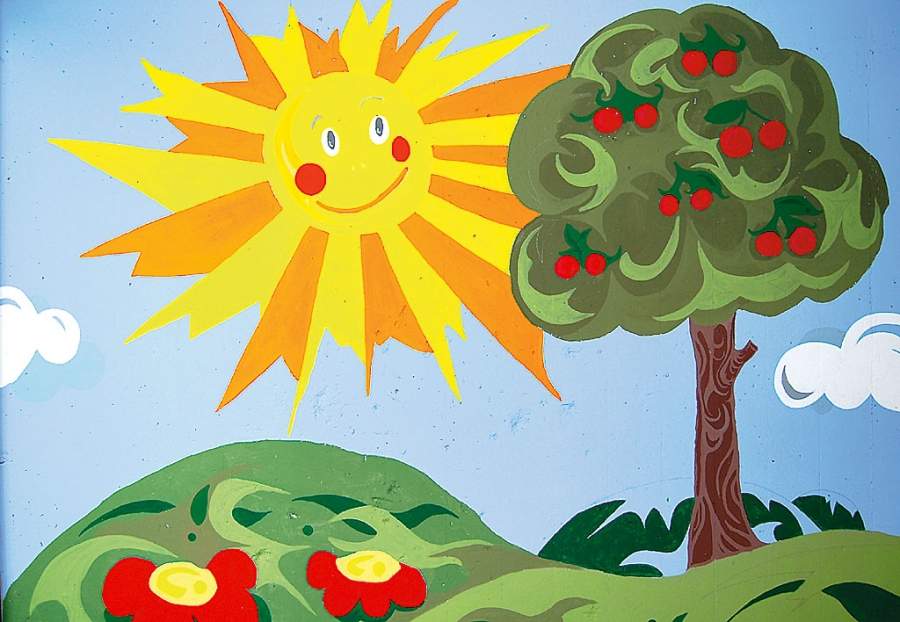 